П О С Т А Н О В Л Е Н И Е	В соответствии с Решением Городской Думы Петропавловск-Камчатского городского округа от 31.10.2013 № 145-нд «О наградах и почетных званиях Петропавловск-Камчатского городского округа»,     Постановлением Главы Петропавловск-Камчатского городского округа от 31.10.2013 № 165 «О представительских расходах и расходах, связанных с приобретением подарочной и сувенирной продукции в Городской Думе Петропавловск-Камчатского городского округа»,       ПОСТАНОВЛЯЮ: за многолетний добросовестный труд, высокий уровень профессионализма, педагогическое мастерство и в честь 45-летия МАОУ «Средняя школа № 1» Петропавловск-Камчатского городского округа наградить Почетной грамотой Главы Петропавловск-Камчатского городского (в рамке) сотрудников МАОУ «Средняя школа № 1» Петропавловск-Камчатского городского округа:Временно исполняющий полномочияГлавы Петропавловск-Камчатского городского округа                                                                           С.И. Смирнов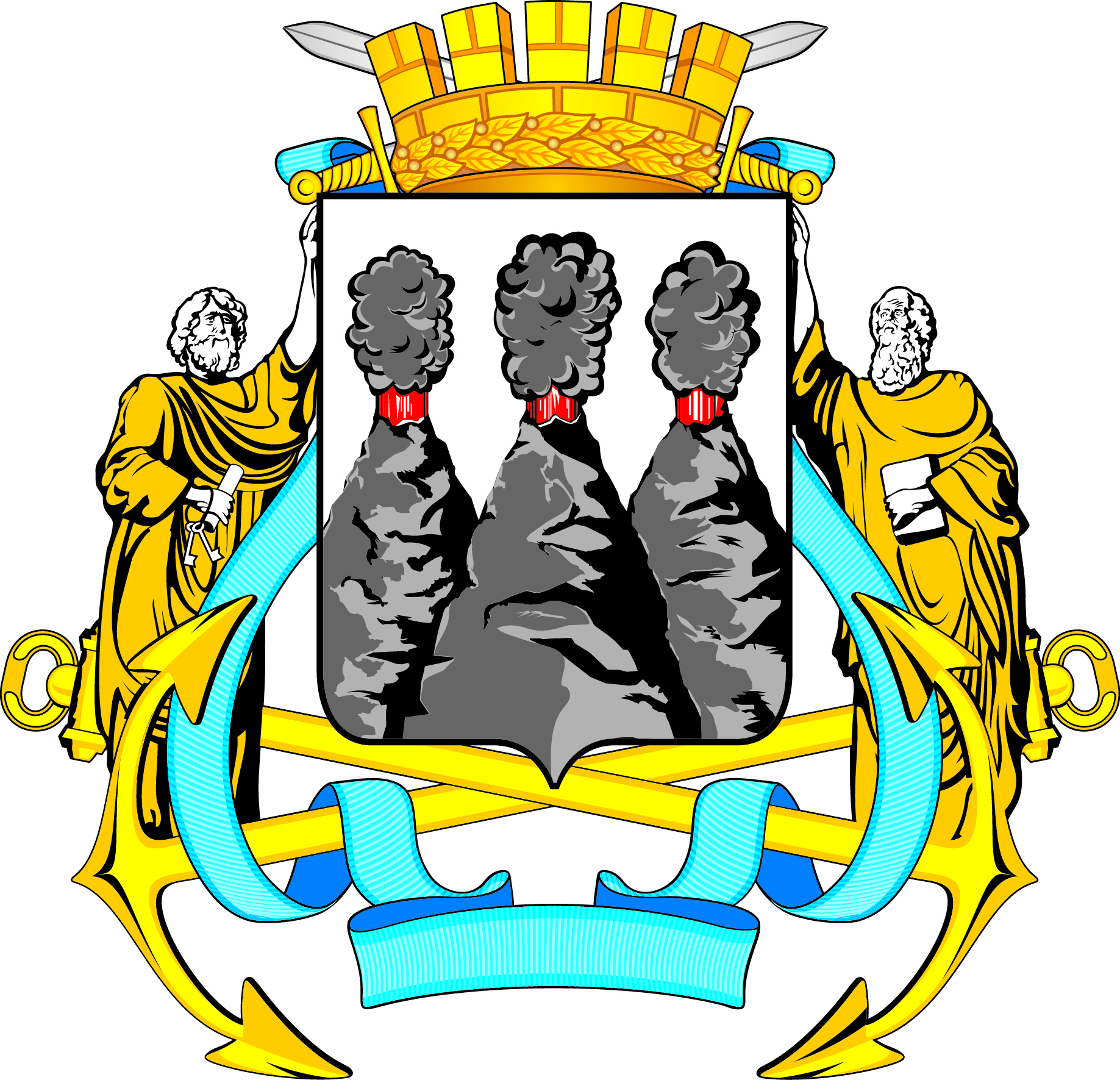 ГЛАВАПЕТРОПАВЛОВСК-КАМЧАТСКОГОГОРОДСКОГО ОКРУГАот  04.10.20146  №  193О награждении Почетной грамотой Главы Петропавловск-Камчатского городского округа сотрудников МАОУ «Средняя школа № 1» Петропавловск-Камчатского городского округаАристархову Елену Александровну- учителя английского языка;Дьяченко Игоря Викторовича- заместителя директора по информатизации;Казановскую Наталью Викторовну- учителя химии и биологии;Максимову Ирину Григорьевну- учителя музыки;Савченко Ольгу Викторовну- учителя начальных классов;Чмуневич Викторию Владимировну- учителя русского языка и литературы